CUTOUT REQUEST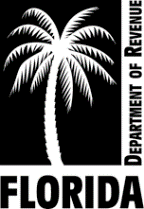 Section 197.373, Florida Statutes	Tax roll year 20  	Date      	      County, FloridaTax certificate number, if available       		Year 20  Tax certificate number, if available       		Year 20  Tax certificate number, if available       		Year 20  Tax certificate number, if available       		Year 20  Tax certificate number, if available       		Year 20  Tax certificate number, if available       		Year 20  Tax certificate number, if available       		Year 20  Tax certificate number, if available       		Year 20  Tax certificate number, if available       		Year 20  Tax certificate number, if available       		Year 20  COMPLETED BY REQUESTOR AND TAX COLLECTORCOMPLETED BY REQUESTOR AND TAX COLLECTORCOMPLETED BY REQUESTOR AND TAX COLLECTORCOMPLETED BY REQUESTOR AND TAX COLLECTORCOMPLETED BY REQUESTOR AND TAX COLLECTORCOMPLETED BY REQUESTOR AND TAX COLLECTORCOMPLETED BY REQUESTOR AND TAX COLLECTORCOMPLETED BY REQUESTOR AND TAX COLLECTORCOMPLETED BY REQUESTOR AND TAX COLLECTORCOMPLETED BY REQUESTOR AND TAX COLLECTORCOMPLETED BY REQUESTOR AND TAX COLLECTORCOMPLETED BY REQUESTOR AND TAX COLLECTORCOMPLETED BY REQUESTOR AND TAX COLLECTORName Name Complete this section and send it to the property appraiser.Complete this section and send it to the property appraiser.Complete this section and send it to the property appraiser.Complete this section and send it to the property appraiser.Complete this section and send it to the property appraiser.Complete this section and send it to the property appraiser.Complete this section and send it to the property appraiser.Property descriptionProperty descriptionProperty descriptionProperty descriptionProperty descriptionProperty descriptionProperty descriptionProperty descriptionProperty descriptionParcel IDAssessed to       Assessed to       Assessed to       Assessed to       Address       Address       Address       Address       Address       Address       Address       Address       Address       Description of cutout propertyDescription of cutout propertyDescription of cutout propertyDescription of cutout propertyDescription of cutout propertyDescription of cutout propertyDescription of cutout propertyDescription of cutout propertyDescription of cutout propertyParcel IDAssessed to       Assessed to       Assessed to       Assessed to       Address       Address       Address       Address       Address       Address       Address       Address       Address       bySignature, requestor Signature, requestor Signature, requestor Signature, requestor Signature, requestor Signature, requestor Signature, requestor Signature, tax collectorSignature, tax collectorSignature, tax collectorSignature, tax collectorSignature, tax collectorCOMPLETED BY PROPERTY APPRAISERCOMPLETED BY PROPERTY APPRAISERCOMPLETED BY PROPERTY APPRAISERCOMPLETED BY PROPERTY APPRAISERDate received by appraiser  Date returned to tax collector  Cutout Property ValueCutout Property ValueMillage Breakdown, All districtsMillage Breakdown, All districtsCutout Property ValueCutout Property ValueDistrict name or codeMillageJust valueClassified use valueWholly exempt valueExempt for county purposesCounty taxable valueAdditional exempt valueExempt for schoolsDescription of Property Remaining after Cutout Description of Property Remaining after Cutout Description of Property Remaining after Cutout Description of Property Remaining after Cutout Parcel IDAssessed to       Assessed to       Address       Address       Address       Address       Address       Property Value Remaining after CutoutProperty Value Remaining after CutoutProperty Value Remaining after CutoutMillage Breakdown, All districtsMillage Breakdown, All districtsMillage Breakdown, All districtsMillage Breakdown, All districtsProperty Value Remaining after CutoutProperty Value Remaining after CutoutProperty Value Remaining after CutoutDistrict name or codeDistrict name or codeDistrict name or codeMillageJust valueClassified use valueWholly exempt valueExempt for county purposesCounty taxable valueAdditional exempt valueExempt for schoolsComplete this form andreturn it to the tax collector.   	Signature, appraiser   	Signature, appraiser   	Signature, appraiser             Date              Date              Date 